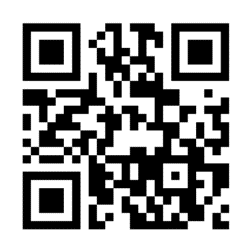 団 体 名名　前T E LE-mailご質問等がありましたら、こちらにご記入ください。ご質問等がありましたら、こちらにご記入ください。